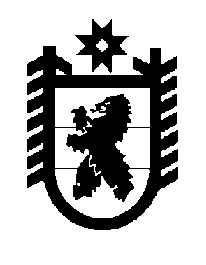 Российская Федерация Республика Карелия    ПРАВИТЕЛЬСТВО РЕСПУБЛИКИ КАРЕЛИЯПОСТАНОВЛЕНИЕот  27 ноября 2018 года № 445-Пг. Петрозаводск О внесении изменения в постановление ПравительстваРеспублики Карелия от 6 марта 2014 года № 51-ППравительство Республики Карелия п о с т а н о в л я е т:Внести в приложение к постановлению Правительства Республики Карелия от 6 марта 2014 года № 51-П «О разграничении имущества, находящегося в муниципальной собственности муниципального образования «Лахденпохский муниципальный район» (Собрание законодательства Республики Карелия, 2014, № 3, ст. 390) изменение, изложив пункт 2 
в следующей редакции:            Глава Республики Карелия 					                  А.О. Парфенчиков«2.Здание много-квартирного домаст.  Хуухканмяки, д. 2жилое здание, общая площадь 84,1 кв. м, кадастровый номер 10:12:0000000:251».